Pedagogisk planering av biologiområdet djur våren 2021.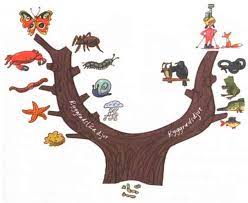 Namn:_______________________________Vi är ett däggdjur och runt omkring oss formligen kryllar det av djur. Flest är alla rundmaskar, men insekterna, som är tio triljoner till antalet, kommer som god tvåa.Under det här arbetet ska vi titta på vilka olika djur det finns. Vi ska se hur vi människor delar in djuren i ryggradslösa djur och ryggradsdjur. Sedan tillhör vi även olika grupper. Vi människor är däggdjur, men det är vi inte ensamma om.Vi kommer först att läsa och diskuter grunderna. Sedan ska du få arbeta på egen hand. Du ska välja ett djur som du skriver och berättar om. Du får en mall av mig. Den följer du så att du vet att du får med alla viktiga delar. Det är med din text som du visar att du har förståelse för målen nedan.KunskapsmatrisHälsningar ChristinaDu visar att du förstår hur djurens släktträd fungerar.Du kan med viss hjälp redogöra för vilken gren ditt djur tillhör.Du kan på egen hand redogöra för vilken gren ditt djur tillhör. Du behöver hjälp med gruppen.Du kan på egen hand redogöra för både gren och grupp som ditt djur tillhör.Du visar att du förstår att djuren specialiserat sig på olika föda.Du kan ge en enkel beskrivning på vad ditt djur äter. Du kan berätta vad ditt djur äter och hur den får sin föda.Du kan även berätta hur den specialiserat sig på att äta just sin föda.Du visar att du förstår att djuren kan skydda sig mot fiender. (till exempel genom kamouflage)Du berättar om djuret har någon fiende eller inte.Du berättar på ett enkelt sätt om ett skydd som djuret har mot fiender. Du berättar mer utförligt om skyddsmekanismerna. Du visar att du förstår att djuren på olika sätt anpassar sig till sin livsmiljö.Du berättar något om varför ditt djur lever i sin miljö.Du berättar på ett enkelt sätt om något som gjort att ditt djur anpassat sig till sin miljö.Du berättar mer utförligt om hur ditt djur anpassat sig till sin miljö.Du visar att förstår att djuren har olika livscykler.Du berättar på ett enkelt sätt om ditt djurs fortplantning.Du berättar mer utförligt om ditt djurs fortplantning.Du berättar mer utförligt om ditt djurs fortplantning. Du använder då biologins ord och begrepp.